Управление Министерства юстиции Российской Федерации по Ульяновской области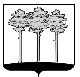 24.07.2015Зарегистрированы изменения в Устав Государственный регистрационный    №RU733020002015002Исполняющий обязанности начальника Управления Минюста России по Ульяновской области                                                    Ю.Е.Талягина      ГОРОДСКАЯ  ДУМА  ГОРОДА  ДИМИТРОВГРАДАУльяновской областиР Е Ш Е Н И Ег.Димитровград   24  июня  2015  года                                                                   № 27/359  О внесении изменений и дополнений в Устав муниципального образования «Город Димитровград» Ульяновской области, принятый решением Городской Думы города Димитровграда Ульяновской области первого созыва от 29.05.2013 №89/1074Руководствуясь Конституцией Российской Федерации, Законом Ульяновской области от 05.11.2013 №201-ЗО «О порядке проведения оценки регулирующего воздействия проектов нормативных правовых актов Ульяновской области и проектов муниципальных нормативных правовых актов, затрагивающих вопросы осуществления предпринимательской и инвестиционной деятельности, и порядке проведения экспертизы нормативных правовых актов Ульяновской области и муниципальных нормативных правовых актов, затрагивающих вопросы осуществления предпринимательской и инвестиционной деятельности», Федеральным законом от 28.06.2014 №172-ФЗ «О стратегическом планировании в Российской Федерации», Федеральным законом от 14.10.2014 №307-ФЗ «О внесении изменений в Кодекс Российской Федерации об административных правонарушениях и отдельные законодательные акты Российской Федерации и о признании утратившими силу отдельных положений законодательных актов Российской Федерации в связи с уточнением полномочий государственных органов и муниципальных органов в части осуществления государственного контроля (надзора) и муниципального контроля», Федеральным законом от 22.12.2014 №431-ФЗ «О внесении изменений в отдельные законодательные акты Российской Федерации по вопросам противодействия коррупции», Федеральным законом от 22.12.2014 №447-ФЗ «О внесении изменений в Федеральный закон «О государственном кадастре недвижимости» и отдельные законодательные акты Российской Федерации», Федеральным законом от 29.12.2014 №456-ФЗ «О внесении изменений в Градостроительный кодекс Российской Федерации и отдельные законодательные акты Российской Федерации», Федеральным законом от 29.12.2014 №458-ФЗ «О внесении изменений в Федеральный закон «Об отходах производства и потребления», отдельные законодательные акты Российской Федерации и признании утратившими силу отдельных законодательных актов (положений законодательных актов) Российской Федерации», Федеральным законом от 31.12.2014 №499-ФЗ «О внесении изменений в Земельный кодекс Российской Федерации и отдельные законодательные акты Российской Федерации», Федеральным законом от 08.03.2015 №23-ФЗ «О внесении изменений в отдельные законодательные акты Российской Федерации в связи с введением в действие Кодекса административного судопроизводства Российской Федерации», Законом Ульяновской области от 18.12.2014   №210-ЗО «О перераспределении полномочий в области градостроительной деятельности между органами местного самоуправления муниципальных образований Ульяновской области и органами государственной власти Ульяновской области», Федеральным законом от 30.03.2015 №64-ФЗ «О внесении изменений в статью 26.3 Федерального закона «Об общих принципах организации законодательных (представительных) и исполнительных органов государственной власти субъектов Российской Федерации» и статьи 14.1 и 16.1 Федерального закона «Об общих принципах организации местного самоуправления в Российской Федерации», Городская Дума города Димитровграда Ульяновской области второго созыва решила:1. Внести в Устав муниципального образования «Город Димитровград» Ульяновской области, принятый решением Городской Думы города Димитровграда Ульяновской области первого созыва от 29.05.2013 №89/1074, следующие изменения и дополнения:1.1. В части 1 статьи 7:1.1.1. Пункт 25 изложить в новой редакции следующего содержания:«25) участие в организации деятельности по сбору (в том числе раздельному сбору), транспортированию, обработке, утилизации, обезвреживанию, захоронению твердых коммунальных отходов;»;1.1.2. В пункте 27 слова «, в том числе путем выкупа,» исключить;1.1.3. Пункт 27 изложить в новой редакции следующего содержания:«27) выдача разрешений на ввод объектов в эксплуатацию при осуществлении строительства, реконструкции объектов капитального строительства, расположенных на территории города, резервирование земель и изъятие земельных участков в границах города для муниципальных нужд, осуществление муниципального земельного контроля в границах города, осуществление в случаях, предусмотренных Градостроительным кодексом Российской Федерации, осмотров зданий, сооружений и выдача рекомендаций об устранении выявленных в ходе таких осмотров нарушений;»;1.1.4. Дополнить пунктом 44 следующего содержания:«44) организация в соответствии с Федеральным законом от 24 июля 2007 года №221-ФЗ «О государственном кадастре недвижимости» выполнения комплексных кадастровых работ и утверждение карты-плана территории.»;1.2. Часть 1 статьи 8 дополнить пунктом 13 следующего содержания:«13) осуществление мероприятий по отлову и содержанию безнадзорных животных, обитающих на территории города.»;1.3. В части 2 статьи 26:1.3.1. Пункт 1 исключить;1.3.2. Дополнить пунктом 1.1 следующего содержания:«1.1) рассмотрение, утверждение (одобрение) документов стратегического планирования по вопросам, отнесенным к полномочиям органов местного самоуправления;»;1.3.3. Дополнить пунктом 1.2 следующего содержания:«1.2) мониторинг и контроль реализации документов стратегического планирования, утвержденных (одобренных) решениями Городской Думы;»;1.3.4. Пункт 20 изложить в новой редакции следующего содержания:«20) утверждение в соответствии с документами территориального планирования города программ комплексного развития систем коммунальной инфраструктуры, программ комплексного развития транспортной инфраструктуры, программ комплексного развития социальной инфраструктуры города, требования к которым устанавливаются Правительством Российской Федерации;»;1.4. Часть 5 статьи 33 изложить в новой редакции следующего содержания:«5. Депутат Городской Думы, осуществляющий полномочия на постоянной основе, не может участвовать в качестве защитника или представителя (кроме случаев законного представительства) по гражданскому, административному или уголовному делу либо делу об административном правонарушении.»;1.5. В статье 36:1.5.1. Пункт 1 части 19 исключить;1.5.2. Пункт 2 части 19 изложить в новой редакции следующего содержания:«2) заниматься предпринимательской деятельностью лично или через доверенных лиц, а также участвовать в управлении хозяйствующим субъектом (за исключением жилищного, жилищно-строительного, гаражного кооперативов, садоводческого, огороднического, дачного потребительских кооперативов, товарищества собственников недвижимости и профсоюза, зарегистрированного в установленном порядке), если иное не предусмотрено федеральными законами или если в порядке, установленном муниципальным правовым актом в соответствии с федеральными законами и законами Ульяновской области, ему не поручено участвовать в управлении этой организацией;»;1.5.3. Часть 20 изложить в новой редакции следующего содержания:«20. Глава города не может участвовать в качестве защитника или представителя (кроме случаев законного представительства) по гражданскому, административному или уголовному делу либо делу об административном правонарушении.»;1.6. В части 3 статьи 39 слова «в недельный срок со дня их рассмотрения и принятия Городской Думой» исключить;1.7. В статье 44:1.7.1. В части 1:- дополнить пунктом 1.1 следующего содержания:«1.1) определяет долгосрочные цели и задачи муниципального управления и социально-экономического развития города, согласованные с приоритетами и целями социально-экономического развития Российской Федерации и Ульяновской области;»;- дополнить пунктом 1.2 следующего содержания:«1.2) разрабатывает и реализует документы стратегического планирования по вопросам, отнесенным к полномочиям органов местного самоуправления города;»;- дополнить пунктом 1.3 следующего содержания:«1.3) осуществляет мониторинг и контроль реализации документов стратегического планирования, утвержденных (одобренных) постановлениями Администрации города;»;	1.7.2. В части 3:	- пункт 6 исключить;	- дополнить пунктом 29 следующего содержания:«29) организует в соответствии с Федеральным законом от 24 июля 2007 года №221-ФЗ «О государственном кадастре недвижимости» выполнение комплексных кадастровых работ и утверждение карты-плана территории.»;1.7.3. Пункт 9 части 3.1 изложить в новой редакции следующего содержания:«9) осуществляет мероприятия по отлову и содержанию безнадзорных животных, обитающих на территории города;»;1.7.4. В части 4.1:- пункт 1 исключить;- пункт 2 исключить;- пункт 3 изложить в новой редакции следующего содержания:«3) выдает разрешения на ввод объектов в эксплуатацию при осуществлении строительства, реконструкции объектов капитального строительства, расположенных на территории города;»;- пункт 4 исключить;- дополнить пунктом 4.1 следующего содержания:«4.1) разрабатывает в соответствии с документами территориального планирования города программы комплексного развития систем коммунальной инфраструктуры, программы комплексного развития транспортной инфраструктуры, программы комплексного развития социальной инфраструктуры города, требования к которым устанавливаются Правительством Российской Федерации;»;- пункт 13 изложить в новой редакции следующего содержания:«13) оказывает содействие по обеспечению предоставления информации о состоянии окружающей природной среды, ее загрязнении и чрезвычайных ситуациях техногенного характера, которые оказали, оказывают, могут оказать негативное воздействие на окружающую природную среду;»;- пункт 30 изложить в новой редакции следующего содержания:«30) вносит на рассмотрение Городской Думы проекты инженерных сооружений и благоустройства города;»;		- пункт 31 исключить;		- пункт 32 исключить;1.7.5. Часть 7 дополнить пунктом 14.1 следующего содержания:«14.1) осуществляет обеспечение содержания зданий и сооружений муниципальных образовательных организаций, обустройство прилегающих к ним территорий;»;	1.7.6. Часть 9 дополнить пунктом 1.1 следующего содержания:	«1.1) проводит оценку регулирующего воздействия проектов муниципальных нормативных правовых актов, муниципальных правовых актов, затрагивающих вопросы осуществления предпринимательской и инвестиционной деятельности;»; 	1.8. Пункт 4 части 3 статьи 69 изложить в новой редакции следующего содержания:	«4) муниципальных программах (проектах муниципальных программ, проектах изменений указанных программ);»;1.9. В статье 73:1.9.1. В части 1:- пункт 1 изложить в новой редакции следующего содержания:«1) основные направления бюджетной политики и основные направления налоговой политики города;»;- пункт 11 изложить в новой редакции следующего содержания:«11) паспорта муниципальных программ (проекты изменений в указанные паспорта);». 2. Установить, что подпункт 1.1.2 пункта 1.1 части 1 настоящего решения действует до 01 января 2016 года.3. Установить, что пункт 1.4, подпункт 1.5.3 пункта 1.5 части 1 настоящего решения вступают в силу с 15 сентября 2016 года.  4. Установить, что подпункты 1.1.1,  1.1.3 пункта 1.1 части 1, подпункт 1.3.1 пункта 1.3 части 1, абзацы второй, третий, четвертый, пятый, восьмой, девятый, десятый подпункта 1.7.4, подпункт 1.7.6 пункта 1.7. части 1 настоящего решения вступают в силу с 01 января 2016 года. 5. В соответствии с Федеральным законом от 21.07.2005                      №97-ФЗ «О государственной регистрации уставов муниципальных образований» направить настоящее решение для государственной регистрации.6. Установить, что настоящее решение подлежит официальному опубликованию и размещению в информационно-телекоммуникационной сети «Интернет» на официальном сайте Городской Думы города Димитровграда Ульяновской области (www.dumadgrad.ru) после его государственной регистрации.7. Установить, что настоящее решение вступает в силу со дня, следующего за днем его официального опубликования.8. Контроль исполнения настоящего решения возложить на комитет по социальной политике и местному самоуправлению (Терехов) и Уставную комиссию при Городской Думе города Димитровграда Ульяновской области.  Исполняющий обязанностиГлавы города Димитровграда Ульяновской области                                                                     А.М.Кошаев